Max MustermannMusterstraße 3807384 MusterstadtMusterunternehmenFrau Gisela MüllerMusterstraße 1589321 MusterstadtMusterstadt, 1. April 2023Bewerbung um eine Stelle als Steuerfachangestellter
Ab dem 01.07.2023; Kennziffer: 4202023Sehr geehrte Frau Müller,nach einer fünfjährigen Tätigkeit als Steuerfachangestellter in der Muster-Kanzlei bin ich nun auf der Suche nach einer neuen beruflichen Herausforderung. Ihr Unternehmen fasziniert mich mit seinem Spektrum an vielfältigen und innovativen Aufgabenbereichen. Deswegen bin ich mir sicher, dass eine Stelle in ihrer Steuerberatung meine berufliche Zukunft bedeutend vorantreiben kann.Im Rahmen meiner aktuellen Anstellung im Bereich Betreuung und steuerrechtliche Beratung von Mandanten konnte ich bereits durch meine Gewissenhaftigkeit und mein Organisationstalent überzeugen. Durch meine kommunikative Stärke und einfühlsame Art gewinne ich schnell das Vertrauen meiner Mitmenschen. Ich führe die Finanz- und Lohnbuchhaltung, erstelle Jahresabschlüsse, Steuererklärungen und die Gewinnermittlung. Mein Ziel dabei ist immer höchstmögliches Steuersparen und nachhaltiges Umsatzwachstum. Im Jahr 2021 habe ich zudem eine Weiterbildung im Muster-Bereich absolviert und mein Wissen dahingehend vertieft.Mit mir bekommen Sie einen professionellen Steuerfachangestellten mit langjähriger Erfahrung. Ich helfe Ihnen, die Qualität Ihrer Steuerberatung auf ein neues Level zu bringen und die Umsätze nachhaltig zu verbessern. Ihr Team unterstütze ich gerne ab dem 01.07.2023. Über die Einladung zu einem persönlichen Vorstellungsgespräch freue ich mich sehr.Mit freundlichen Grüßen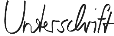 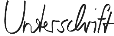 Max Mustermann